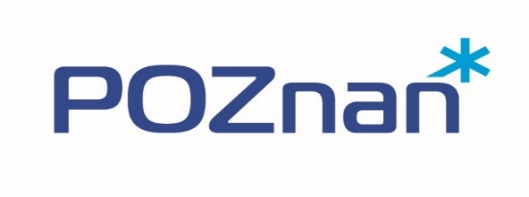 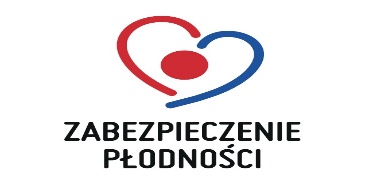 FORMULARZ KALKULACJI KOSZTÓWZałącznik nr 2 do Ogłoszenia konkursu ofert na wybór  realizatora programu polityki zdrowotnej pn. „Zabezpieczenie płodności na przyszłość u mieszkańców Poznania chorych onkologicznie na lata 2021-2023”.* Rodzaje kosztów w pozycjach 1-3 powinny być zgodne z zakresem planowanych interwencji opisanych szczegółowo w ogłoszeniu konkursowym.I. CAŁKOWITA KALKULACJA KOSZTÓW REALIZACJI PROGRAMUI. CAŁKOWITA KALKULACJA KOSZTÓW REALIZACJI PROGRAMUI. CAŁKOWITA KALKULACJA KOSZTÓW REALIZACJI PROGRAMUI. CAŁKOWITA KALKULACJA KOSZTÓW REALIZACJI PROGRAMUI. CAŁKOWITA KALKULACJA KOSZTÓW REALIZACJI PROGRAMUI. CAŁKOWITA KALKULACJA KOSZTÓW REALIZACJI PROGRAMUI. CAŁKOWITA KALKULACJA KOSZTÓW REALIZACJI PROGRAMULp.Nazwa usługi/towaru/świadczeniaLiczba/rodzajCałkowity koszt jednostkowy (w zł brutto)Koszt ogółem(w zł brutto)Koszt ogółem(w zł brutto)Koszt ogółem(w zł brutto)Lp.Nazwa usługi/towaru/świadczeniaLiczba/rodzajCałkowity koszt jednostkowy (w zł brutto)Rok 2021Rok 2022Rok 20231.*Procedura zabezpieczenia płodności u mężczyzn powinna objąć przeprowadzenie przynajmniej następujących elementów:przeprowadzenie kwalifikacji uczestnika i oceny ryzyka utraty płodnościprzeprowadzenie ustawowych badań lekarskich i laboratoryjnych konsultacja psychologiczna/psychoonkologicznapobranie komórek rozrodczych (nasienia)zamrożenie komórek z zachowanym potencjałem rozrodczym i ich przechowywaniewydanie uczestnikowi Programu dokumentacji potwierdzającej wykonanie procedury wraz ze wskazaniem opłaconego przez Miasto Poznań okresu przechowywania 2.*Procedura zabezpieczenia płodności u kobiet powinna objąć przeprowadzenie przynajmniej następujących elementów:przeprowadzenie kwalifikacji uczestniczki i oceny ryzyka utraty płodnościprzeprowadzenie ustawowych badań lekarskich i laboratoryjnych konsultacja psychologiczna/psychoonkologicznapobranie komórek rozrodczych (oocytów, komórek jajowych) w znieczuleniu zamrożenie komórek z zachowanym potencjałem rozrodczym i ich przechowywaniewydanie uczestniczce Programu dokumentacji potwierdzającej wykonanie procedury wraz ze wskazaniem opłaconego przez Miasto Poznań okresu przechowywania3.Inne koszty niezbędne do realizacji Programu – należy podać nazwę usługi/towaru/świadczeniaOGÓŁEMOGÓŁEMOGÓŁEMCENA OFERTY OGÓŁEM: CENA OFERTY OGÓŁEM: CENA OFERTY OGÓŁEM: CENA OFERTY OGÓŁEM: II. DEKLAROWANA LICZBA PROCEDUR I ZAKRES ICH FINANSOWANIA W POSZCZEGÓLNYCH LATACH REALIZACJI PROGRAMUII. DEKLAROWANA LICZBA PROCEDUR I ZAKRES ICH FINANSOWANIA W POSZCZEGÓLNYCH LATACH REALIZACJI PROGRAMUII. DEKLAROWANA LICZBA PROCEDUR I ZAKRES ICH FINANSOWANIA W POSZCZEGÓLNYCH LATACH REALIZACJI PROGRAMUII. DEKLAROWANA LICZBA PROCEDUR I ZAKRES ICH FINANSOWANIA W POSZCZEGÓLNYCH LATACH REALIZACJI PROGRAMUII. DEKLAROWANA LICZBA PROCEDUR I ZAKRES ICH FINANSOWANIA W POSZCZEGÓLNYCH LATACH REALIZACJI PROGRAMUII. DEKLAROWANA LICZBA PROCEDUR I ZAKRES ICH FINANSOWANIA W POSZCZEGÓLNYCH LATACH REALIZACJI PROGRAMUII. DEKLAROWANA LICZBA PROCEDUR I ZAKRES ICH FINANSOWANIA W POSZCZEGÓLNYCH LATACH REALIZACJI PROGRAMUPlanowane proceduryLiczba procedur planowanych na rok realizacji ProgramuKoszt jednostkowy pełnej procedury (zł brutto)Jednostkowa kwota dofinansowania z budżetu Miasta Poznania (zł brutto)% udział kwoty dofinansowania z budżetu Miasta Poznania w koszcie jednostkowym całej proceduryFinansowanie z innych źródeł, w tym opłaty uczestników Programu% udział kwoty finansowania z innych źródeł w koszcie jednostkowym całej proceduryRok 2021Rok 2021Rok 2021Rok 2021Rok 2021Rok 2021Rok 2021Procedura zabezpieczenia płodności u mężczyznProcedura zabezpieczenia płodności u kobietRok 2022Rok 2022Rok 2022Rok 2022Rok 2022Rok 2022Rok 2022Procedura zabezpieczenia płodności u mężczyznProcedura zabezpieczenia płodności u kobietRok 2023Rok 2023Rok 2023Rok 2023Rok 2023Rok 2023Rok 2023Procedura zabezpieczenia płodności u mężczyznProcedura zabezpieczenia płodności u kobietOGÓŁEMxxIII. UWAGI OFERENTA ISTOTNE DLA OCENY KALKULACJI KOSZTÓWIV. OŚWIADCZENIA OFERENTAIV. OŚWIADCZENIA OFERENTAOświadczam, że w przypadku wyboru ww. oferty zobowiązuję się do zawarcia umowy na świadczenie usług zgodnie z zakresem wynikającym z treści programu polityki zdrowotnej pn. „Zabezpieczenie płodności na przyszłość u mieszkańców Poznania chorych onkologicznie na lata 2021-2023”.Poznań, dnia …...………………….                                                                                                                                              ……………………………………………(Podpis osoby upoważnionej do składania oświadczeń w imieniu Oferenta)DATAPIECZĄTKA OFERENTAPODPISosoby lub osób upoważnionych do reprezentacji OferentaW przypadku oferty wspólnej podpis pełnomocnika Podwykonawców